Publicado en Madrid el 24/06/2024 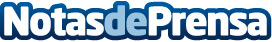 El catering Doña Col se consolida en Madrid como proveedor de grandes eventosLa empresa zaragozana sirvió un catering para 1.000 personas en un evento celebrado la semana pasada en Madrid, donde acaba de abrir oficina y un obrador de 400 m2 Datos de contacto:MaríaPresscode658769359Nota de prensa publicada en: https://www.notasdeprensa.es/el-catering-dona-col-se-consolida-en-madrid Categorias: Madrid Aragón Emprendedores Eventos Restauración Celebraciones http://www.notasdeprensa.es